от 18.04.2023 г.										№ 488О внесении изменений в Административный регламент предоставления Администрацией муниципального образования «Город Мирный» Мирнинского района Республики Саха (Якутия) муниципальной услуги «Постановка граждан на учет в качестве лиц, имеющих право на предоставление земельных участков в собственность бесплатно», утвержденный Постановлением городской Администрации от 09.11.2021 № 1242 	В соответствии с Федеральным законом от 27.07.2010 № 210-ФЗ «Об организации предоставления государственных и муниципальных услуг», Приказом Министерства имущественных и земельных отношений Республики Саха (Якутия) от 26.07.2021 № П-09-115 «Об утверждении типовых административных регламентов массовых социально значимых услуг», Постановлением городской Администрации от 31.01.2011 № 13 «Об утверждении Порядка разработки и утверждения административных регламентов предоставления муниципальных услуг МО «Город Мирный», на основании решения городского Совета от 22.12.2022 № V-4-11 «О внесении изменений в структуру Администрации муниципального образования «Город Мирный» Мирнинского района Республики Саха (Якутия), утверждённую решением городского Совета от 14 декабря 2005 г. № 4-2 (в ред. решений ГС от 08.02.2006 № 6-5, от 16.06.2006 № 9-18, от 12.12.2006 № 13-3, от 15.11.2007 № 23-2, от 23.06.2008 № 8-1, от 25.10.2013 № III-8-4, от 27.11.2015 № III-32-1, от 27.02.2017 № III-45-2, от 07.06.2018 № IV-10-2)», городская Администрация постановляет:Внести в Административный регламент предоставления Администрацией муниципального образования «Город Мирный» Мирнинского района Республики Саха (Якутия) муниципальной услуги « (далее – Административный регламент), утвержденный Постановлением городской Администрации от 09.11.2021 № 1242 следующие изменения:По тексту Административного регламента слова «Управление имущественных отношений» и «Управление» в соответствующих падежах заменить словами «Отдел по земельным отношениям» и «Отдел» в соответствующих падежах.Пункт 1.3.1 Административного регламента изложить в следующей редакции: 	«1.3.1. Местонахождение Администрации муниципального образования «Город Мирный» Мирнинского района Республики Саха (Якутия) (далее – городская Администрация): Республика Саха (Якутия), г. Мирный, ул. Ленина, 16.График (режим) работы городской Администрации:  Структурное подразделение городской Администрации, ответственное за предоставление муниципальной услуги, - отдел по земельным отношениям городской Администрации (далее – Отдел), расположенный по адресу: Республика Саха (Якутия), г. Мирный, ул. Ленина, д. 11, каб.123 и 127.График (режим) работы Отдела с заявителями:	Вторник, четверг с 14 часов 15 минут до 17 часов 45 минут.».Опубликовать настоящее Постановление в порядке, установленном Уставом МО «Город Мирный». Контроль исполнения настоящего Постановления возложить на 1-го Заместителя Главы Администрации по ЖКХ, имущественным и земельным отношениям Н.М. Ноттосова.Глава города                               		                                          А.А. ТонкихАДМИНИСТРАЦИЯМУНИЦИПАЛЬНОГО ОБРАЗОВАНИЯ«Город Мирный»МИРНИНСКОГО РАЙОНАПОСТАНОВЛЕНИЕ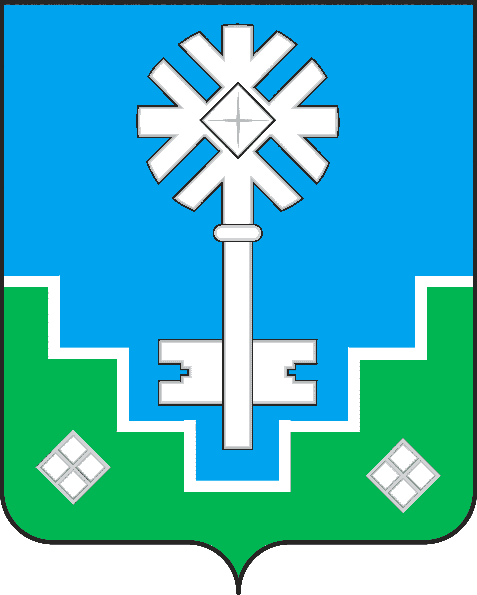 МИИРИНЭЙ ОРОЙУОНУН«Мииринэй куорат»МУНИЦИПАЛЬНАЙ ТЭРИЛЛИИ ДЬАhАЛТАТАУУРААХ